Бойороҡ                                                       распоряжение «09»  гинуар  2017 й.                    № 04/1               «09»  января   2017г.   О мерах  по  обеспечению безопасности людей в связи  холодными циклонами и снегопадами в зимний период  2017г         В связи с холодными циклонами и снегопадами в зимний период 2017г. которые создают дополнительные нагрузки  на кровлю, перекрытия, козырьки зданий  и сооружений,  что  может привести к перегрузкам, деформациям и обрушениям:       1. Руководителям учреждений   с 15 января  2017 рекомендовать организацию  очистки  кровель от снега, перекрытий зданий и сооружений с целью снятия дополнительных  нагрузок во избежание их деформаций,  разрушений и других чрезвычайных ситуаций до окончания снегопадов зимнего периода.       2. Работы организовать с соблюдением всех Правил охраны труда и производственной безопасности,  с ограждением опасных зон падения и разлета  снежных масс, с ограничением  доступа детей.       3. Принять меры по  очистке и недопущению травмоопасных ситуаций в периоды таяния снегов и образования на кровлях наледи в виде сосулек.Особое внимание уделить местам проходов и массового нахождения детей.       4. Контроль  за исполнением настоящего  распоряжения оставляю за собой.         Глава сельского поселения                               В.Г.ЮсуповИсх.№_________                                                                           Директору МОБУ СОШ                                                                             с.Ассы                                                                           Л.К.Салимьяновой.         В связи с холодными циклонами и снегопадами в зимний период  2017 г которые создают дополнительные нагрузки  на кровлю, перекрытия, козырьки зданий  и сооружений,  что  может привести к перегрузкам, деформациям и обрушениям с  15 января  2017 организовать  очистку кровель от снега, перекрытий зданий и сооружений с целью снятия дополнительных  нагрузок во избежание их деформации.  Разрушения и других чрезвычайных ситуаций до окончания снегопадов зимнего периода.       Работы организовать с соблюдением всех Правил охраны труда и производственной безопасности,  с ограждением опасных зон падения и разлета  снежных масс, с ограничением  доступа детей.       В периоды таяния снегов и образования на кровлях наледи в виде сосулек принять меры по их очистке и недопущению травмоопасных ситуаций.      Процесс выполнения работ по очистке кровель от снега будет рассмотрено на совещание  руководителей в администрации сельского поселения Ассинский сельсовет.     Особое внимание уделить местам проходов и массового нахождения детей.При возникновении  непредвиденных аварийных и техногенных ситуаций сообщать начальнику отдела жилищно-коммунального хозяйства Администрации (Калугин В.Ю.) т.3-41-50, главе сельского поселения Ассинский сельсовет  (Юсупов В.Г.) т.7-85-13.Глава сельского поселения                         В.Г.Юсупов.БАШКОРТОСТАН РЕСПУБЛИКАhЫБЕЛОРЕТ РАЙОНЫмуниципаль районЫНЫң АСЫ АУЫЛ СОВЕТЫ АУЫЛ БИЛәМәһЕХАКИМәТЕ4535262 БР, Белорет районы, Асы ауылы,  Мөбәрәков  урамы, 25/1тел.: (34792) 7-85-13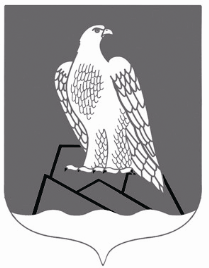 АДМИНИСТРАЦИЯ СЕЛЬСКОГО ПОСЕЛЕНИЯ АССИНСКИЙ СЕЛЬСОВЕТМУНИПАЛЬНОГО РАЙОНА БЕЛОРЕЦКИЙ РАЙОН РЕСПУБЛИКИ БАШКОРТОСТАН453562, РБ, Белорецкий район, с.Ассы, ул.Мубарякова, 25/1тел.: (34792) 7-85-13БАШКОРТОСТАН РЕСПУБЛИКАhЫБЕЛОРЕТ РАЙОНЫмуниципаль районЫНЫң АСЫ АУЫЛ СОВЕТЫ АУЫЛ БИЛәМәһЕХАКИМәТЕ4535262 БР, Белорет районы, Асы ауылы,  Мөбәрәков  урамы, 25/3тел.: (34792) 7-85-13АДМИНИСТРАЦИЯ СЕЛЬСКОГО ПОСЕЛЕНИЯ АССИНСКИЙ СЕЛЬСОВЕТМУНИПАЛЬНОГО РАЙОНА БЕЛОРЕЦКИЙ РАЙОН РЕСПУБЛИКИ БАШКОРТОСТАН453562, РБ, Белорецкий район, с.Ассы, ул.Мубарякова, 25/3тел.: (34792) 7-85-13